ChocolademousseFotorecept 3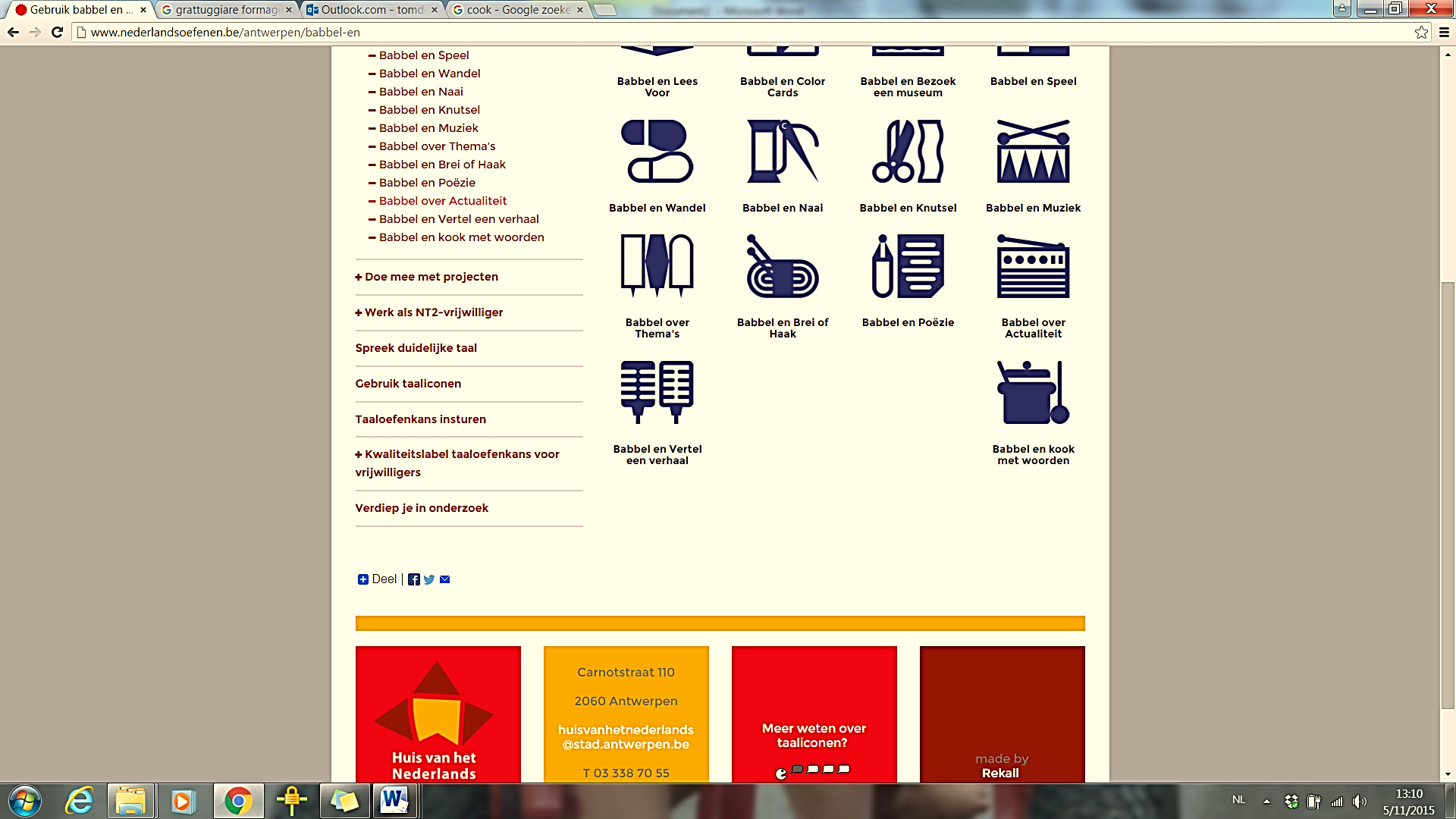 STAP 1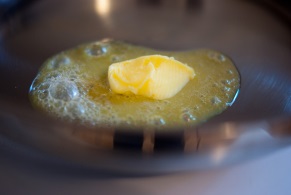 +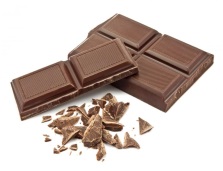 STAP 2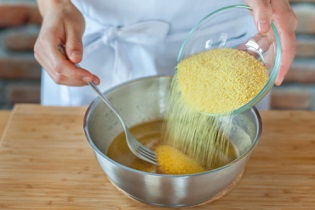 +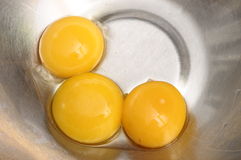 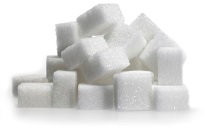 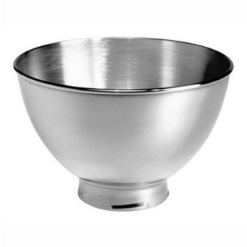 STAP 3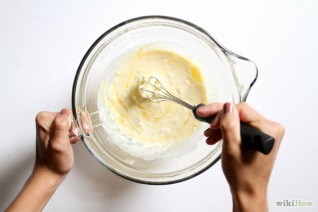 +STAP 4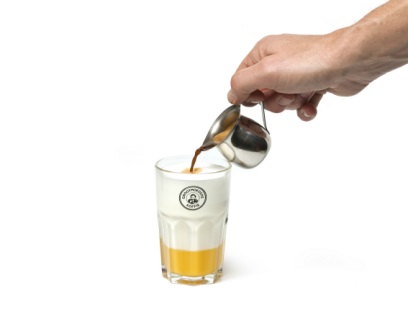 +STAP 5+STAP 6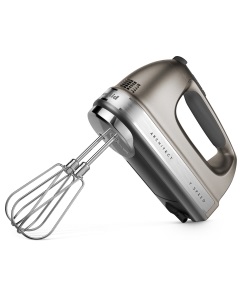 +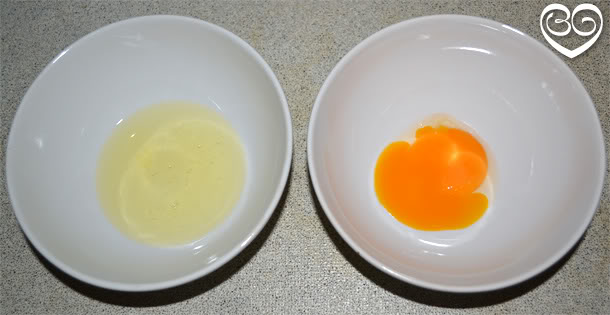 STAP 7+STAP 8+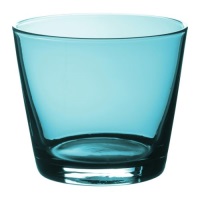 